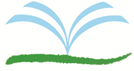 Consorzio di BonificaSardegna Centrale-NUModello EI_2024Oggetto:	EMERGENZA IDRICA NEL BACINO DEL POSADA – ANNUALITA’ 2024RICHIESTA UTILIZZO ACQUA GREZZA PER ESCLUSIVI USI CIVILIIl/La sottoscritto/a		  nato/aa		il		, Codice Fiscale		residente a		Prov		 CAP.		in Via 					 n° 	,recapito telefonico 			 E-Mail 			PEC	Ovvero(compilare nel caso di persone giuridiche)Il/La sottoscritto/a		  nato/a a		il 		 , Codice Fiscale 		 nella sua qualità di 		della Ditta/Società:					con sede legale in 		 Via 		 n° 		Prov		 CAP.		 P.IVA 		,recapito telefonico 			 E-Mail 			 PEC1	Preso atto della perdurante situazione di grave emergenza idrica nel bacino del Posada e consapevole delle disposizioni restrittive sull’utilizzi della risorsa idrica derivata dal serbatoio di Maccheronis stabilite dal Consorzio con ordinanza presidenziale n.4 in data 21/03/2024CHIEDEL’autorizzazione di poter utilizzare, nel corso dell’anno 2024, l’acqua grezza esclusivamente per gli usi civili presso gli immobili che appresso si indicano.A tal fine il sottoscritto, consapevole delle sanzioni penali previste dall’art. 76 del DPR 28/12/2000 n° 445 per le ipotesi di falsità  in atti e dichiarazioni mendaci, ai sensi della  L. 15/1968: autocertifica e Dichiarache i dati riportati nella presente richiesta sono veritieri;che l’utenza cui si riferisce la presente richiesta non è alimentata dalle reti idrico-potabili; di essere consapevole che l’acqua grezza fornita dal Consorzio è priva dei requisiti di potabilità per cui ogni utilizzo a fini civili è effettuato sotto la diretta responsabilità del sottoscritto richiedente;di voler ricevere a suo nome gli avvisi/cartelle di pagamento del Consorzio relative agli immobili sopra indicati; di essere a perfetta conoscenza, di accettare e di rispettare le disposizioni previste dall’Ordinanza del Presidente del Consorzio di Bonifica della Sardegna Centrale n.4 del 21/03/2024;di essere a conoscenza che il Consorzio si riserva l’insindacabile facoltà di accogliere o meno la presente richiesta, o di accoglierla in parte e si riserva altresì l’insindacabile facoltà di revocarla, in qualunque momento, qualora ciò si renda necessario, per destinare l’utilizzo delle risorse idriche dell’invaso di Maccheronis ai prioritari utilizzi civili dei centri abitati serviti;di essere a perfetta conoscenza, di accettare e di rispettare le norme e le prescrizioni che regolano il servizio irriguo contenute nel vigente  “Regolamento per l’esercizio irriguo e la gestione della rete di dreno consortile” (di seguito “Regolamento”) pubblicato nel sito istituzionale del Consorzio www.cbsc.it  alla sezione ‘Consorzio’, sotto-sezione ‘Regolamenti’;di essere a conoscenza dell’informativa sul trattamento dei dati personali  di cui al link: https://cbsc.it/index.php/privacy/informative e di concedere l’autorizzazione al trattamento dei relativi dati;di essere a conoscenza che il Consorzio si riserva la facoltà di non accogliere la presente richiesta nei casi previsti dall’art.9 del citato Regolamento;di autorizzare il Consorzio ad utilizzare i dati relativi all’indirizzo di posta elettronica certificata (PEC), mail ordinaria e numero di telefono, per inviare la notificazione degli atti emessi dal Consorzio di Bonifica della Sardegna Centrale. Dichiara ALTRESÌdi impegnarsi a trasmettere al Consorzio, con cadenza quindicinale, le autoletture del/i contatore/i installati nel punto di presa, corredate da foto (leggibili) dei quadranti di questi ultimi riportanti le letture effettuate;nel caso di revoca della presente richiesta, di rinunciare  a qualunque diritto o pretesa per pregiudizi o danni allo stesso derivanti dalla interruzione del servizio idrico disposta dal Consorzio, per le motivazioni di pubblica utilità sopra precisate.Letto e sottoscrittoData, 			Firma (leggibile) 		Allegati obbligatori:Documento di identità in corso di validità e codice fiscale (non necessaria in caso di firma digitale) Riprese fotografiche dei quadranti del/i contatore/i installato/i nei punti di prelievo Altro: 		Al Consorzio di Bonifica della Sardegna CentraleVia Santa Barbara 30 - 08100 NuoroAlla c.a. Ufficio Catasto e RuoliPecprotocollo@pec.cbsc.itDati catastaliDati catastaliDati catastaliDati catastaliMatricola contatoreLettura contatorePopolazione da servire(media mensile)Unità n°Volume mensile richiestoMcVolume mensile richiestoMcVolume mensile richiestoMcVolume mensile richiestoMcVolume mensile richiestoMcVolume mensile richiestoMcComune CensuarioFoglioMappSubMatricola contatoreLettura contatorePopolazione da servire(media mensile)Unità n°maggiogiugnoluglioagostosettembreottobre